Управление Администрации по образованию и делам молодежиБлаговещенского района Алтайского краяМуниципальное бюджетное образовательное учреждение«Яготинская средняя общеобразовательная школа»Благовещенского района Алтайского края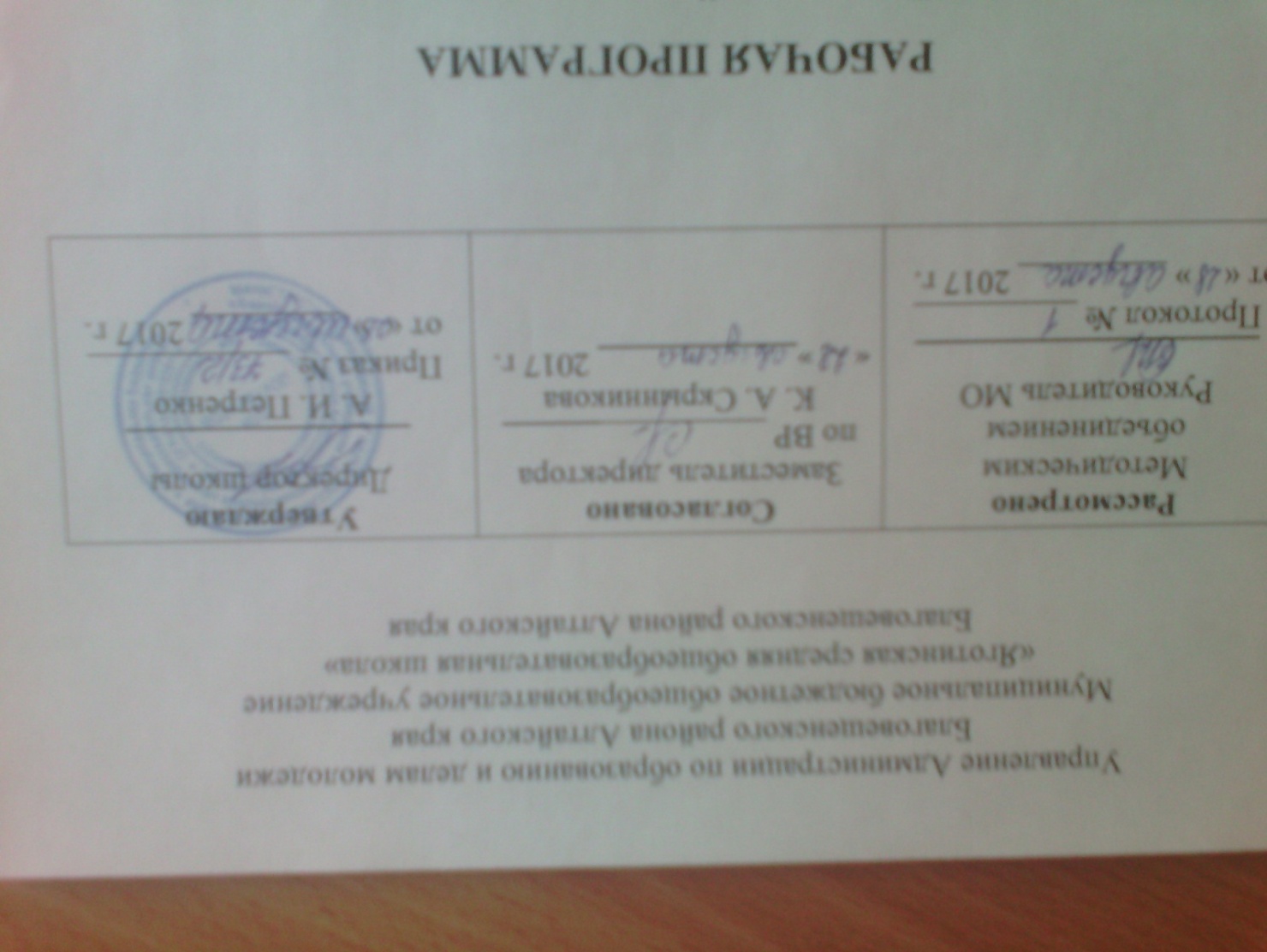 РАБОЧАЯ ПРОГРАММАпо внеурочной деятельности «Я познаю мир»для 3 классана 2017-2018 учебный годКоличество часов в год - 34 ч. (1 ч. в неделю).                                                                                                    Разработчик: Луговая Т. В.,                учитель начальных классов.с. Яготино, 2017ПОЯСНИТЕЛЬНАЯ ЗАПИСКАРабочая программа по внеурочной деятельности разработана на основе:Приказа Министерства образования и науки Российской Федерации от 6.10. 2009 № 373, зарегистрированный Минюстом России 22.12. 2009 № 15785, «Об утверждении и введении в действие федерального государственного образовательного стандарта начального общего образования» (в ред. приказов Минобрнауки России от 26.11.2010 № 1241, от 22.09.2011 № 2357, от 18.12.2012 № 1060);Письма Департамента общего образования Министерства образования и науки Российской Федерации от 12.05.2011 № 03-296 «Об организации внеурочной деятельности при введении федерального государственного образовательного стандарта общего образования».Цель: расширение знаний, повышение экологической грамотности учащихся, вооружение их навыками бережного использования природных ресурсов, формирование активной гуманной позиции школьников по отношению к природе.Задачи:Расширение контактов учащихся с природой, вовлечение их в реальную деятельность по изучению и охране окружающей среды. Изучение природы родного края. Развитие познавательного интереса учащихся к природе. Воспитание экологической культуры, бережного и ответственного отношения к окружающей среде.МЕСТО КУРСА В УЧЕБНОМ ПЛАНЕПрограмма «Я познаю мир» рассчитана на 1 год обучения в 3 классе в объеме 34 часа. Занятия проводятся один раз в неделю.СОДЕРЖАНИЕ КУРСАСодержание курса охватывает широкий круг вопросов и помогает формированию у учащихся бережного отношения к природным ресурсам, заботе о живом и любви к природе, правилам личной гигиены. При этом человек, природа и общество рассматриваются в их неразрывном, органичном единстве. Это позволяет уже на самом раннем этапе школьного обучения начать формирование у детей целостного представления об окружающем мире, о месте в нём человека. В курсе раскрываются доступные пониманию учащихся взаимосвязи, существующие в природе и общественной жизни. В работе используются различные формы и методы. Учащиеся с помощью учителя, выполняют практические и проектные работы. Проводятся беседы, дидактические игры. Эта деятельность дополняется раскрашиванием, рисованием, конструированием, просмотром презентаций и видеофрагментов. Занятия могут проводиться не только в классе, но и на улице, в лесу, парке, музее и т.д.ПЛАНИРУЕМЫЕ РЕЗУЛЬТАТЫ ОСВОЕНИЯ ПРОГРАММЫ3 классЛичностные результаты:Оценивать жизненные ситуации (поступки людей) с точки зрения общепринятых норм и ценностей: в предложенных ситуациях отмечать конкретные поступки, которые можно оценить как хорошие или плохие.Объяснять с позиции общечеловеческих нравственных ценностей, почему конкретные простые поступки можно оценить как хорошие или плохие.Самостоятельно определять и высказывать самые простые общие для всех людей правила поведения (основы общечеловеческих нравственных ценностей).В предложенных ситуациях, опираясь на общие для всех простые правила поведения, делать выбор, какой поступок совершить.Метапредметные результаты:Регулятивные УУД:Совместно с учителем обнаруживать и формулировать учебную проблему.Составлять план решения проблемы (задачи) совместно с учителем.Работая по плану, сверять свои действия с целью и, при необходимости, исправлять ошибки с помощью учителя.В диалоге с учителем вырабатывать критерии оценки и определять степень успешности выполнения своей работы и работы всех, исходя из имеющихся критериев.Учиться совместно с учителем обнаруживать и формулировать учебную проблему совместно с учителем.Высказывать свою версию, пытаться предлагать способ её проверки.Работая по предложенному плану, использовать необходимые средства (простейшие приборы и инструменты).Познавательные УУД:Ориентироваться в своей системе знаний: самостоятельно предполагать, какая информация нужна для решения учебной задачи в один шаг.Отбирать необходимые для решения учебной задачи источники информации среди предложенных учителем словарей, энциклопедий, справочников.Добывать новые знания: извлекать информацию, представленную в разных формах (текст, таблица, схема, иллюстрация и др.).Перерабатывать полученную информацию: сравнивать и группировать факты и явления; определять причины явлений, событий.Перерабатывать полученную информацию: делать выводы на основе обобщения знаний.Преобразовывать информацию из одной формы в другую: составлять простой план учебно-научного текста.Преобразовывать информацию из одной формы в другую: представлять информацию в виде текста, таблицы, схемы.Коммуникативные УУД:Доносить свою позицию до других: оформлять свои мысли в устной и письменной речи с учётом своих учебных и жизненных речевых ситуаций.Доносить свою позицию до других: высказывать свою точку зрения и пытаться её обосновать, приводя аргументы.Слушать других, пытаться принимать другую точку зрения, быть готовым изменить свою точку зрения.Договариваться с людьми: выполняя различные роли в группе, сотрудничать в совместном решении проблемы (задачи).Учиться уважительно относиться к позиции другого, пытаться договариваться.СОДЕРЖАНИЕ ОБРАЗОВАТЕЛЬНОЙ ПРОГРАММЫ3 классПланета Земля (11 ч).Наш космический дом (1 ч).День, ночь и времена года (1 ч).Воздушное покрывало Земли (1 ч).Настроение атмосферы (1 ч).Неспокойная Земля (1 ч).В недрах планеты (1 ч).Горы и равнины (1 ч).Подводные пейзажи (1 ч).Реки и озёра (1 ч).Царства снега и льда (1 ч).Интеллектуальная игра «Своя игра» (1 ч).Растения (5 ч).Растения и их роль на Земле. В мире растений (1 ч).Охрана растений. Растения Красной книги.  Растения Красной книги Алтайского края (1 ч).Удивительные растения (2 ч).Викторина «В мире растений» (1 ч).Птицы (4 ч).Пернатые собеседники (1 ч).Нелетающие птицы (1 ч).Зимующие и перелётные птицы (1 ч).В тропическом лесу (1 ч).Животные  (9 ч).Удивительные животные (2 ч).Животные России (1 ч).Хищники на земле (1 ч).Хищники в море (1 ч).Хищники в воздухе (1 ч).Полярные животные (1 ч).Животные джунглей (1 ч).Викторина «В мире животных» (1 ч).Рыбы (2 ч).Уголок подводного мира (1 ч).Уголок подводного мира. Выставка рисунков (1 ч).Человек (2 ч).Человек (1 ч).В мире людей (1 ч).Заключение (1 ч).Викторина «Я познаю мир» (1 ч).КАЛЕНДАРНО – ТЕМАТИЧЕСКОЕ ПЛАНИРОВАНИЕ«ПОЗНАЮ МИР», 3 КЛАСС (34 часа)на 2017-2018 учебный годМЕТОДИЧЕСКОЕ ОБЕСПЕЧЕНИЕ«Животные и птицы нашей планеты». Серия «Атлас с наклейками». «Наша планета от А до Я». Серия «Атлас с наклейками». «Животные Джунглей». Самая первая энциклопедия.«Животные России». Самая первая энциклопедия.«Планета Земля». Самая первая энциклопедия.«Птицы». Самая первая энциклопедия.«Удивительные животные». Самая первая энциклопедия.«Удивительные растения». Самая первая энциклопедия.«Хищники». Самая первая энциклопедия.№п/п№Основное содержание по темамДатаПЛАНЕТА ЗЕМЛЯ (11 ч)ПЛАНЕТА ЗЕМЛЯ (11 ч)ПЛАНЕТА ЗЕМЛЯ (11 ч)ПЛАНЕТА ЗЕМЛЯ (11 ч)11Наш космический дом.22День, ночь и времена года.33Воздушное покрывало Земли.44Настроение атмосферы.55Неспокойная Земля.66В недрах планеты.77Горы и равнины.88Подводные пейзажи.99Реки и озёра.1010Царства снега и льда.1111Интеллектуальная игра «Своя игра».РАСТЕНИЯ (5 ч).121Растения и их роль на Земле. В мире растений.132Охрана растений. Растения Красной книги. Растения Красной книги Алтайского края.143Удивительные растения.154Удивительные растения.165Викторина «В мире растений».ПТИЦЫ (4 ч).171Пернатые собеседники.182Нелетающие птицы.193Зимующие и перелётные птицы.204В тропическом лесу.ЖИВОТНЫЕ (9 ч)211Удивительные животные.222Удивительные животные.233Животные России.244Хищники на земле.255Хищники в море.266Хищники в воздухе.277Полярные животные.288Животные джунглей.299Викторина «В мире животных».РЫБЫ (2 ч)РЫБЫ (2 ч)РЫБЫ (2 ч)РЫБЫ (2 ч)301Уголок подводного мира.312Уголок подводного мира. Выставка рисунков.ЧЕЛОВЕК (2 ч)ЧЕЛОВЕК (2 ч)ЧЕЛОВЕК (2 ч)ЧЕЛОВЕК (2 ч)321Человек.332В мире людей.ЗАКЛЮЧЕНИЕ (1 ч)ЗАКЛЮЧЕНИЕ (1 ч)ЗАКЛЮЧЕНИЕ (1 ч)ЗАКЛЮЧЕНИЕ (1 ч)341Викторина « Я познаю мир».